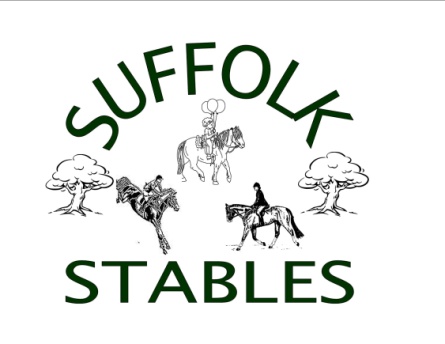  CAMP REGISTRATIONSTUDENT INFORMATION Name_______________________________________ Date of Birth: ___________________________________ Street Address________________________________ Town____________________________ Zip________ Home Phone _________________________________ Cell Phone ___________________________________ Mom’s Work Phone: ___________________________ Dad’s Work Phone _____________________________ Email Address ________________________________ Email Address ________________________________ Age _______ Ht ________ Wt ________ M/F _______ Tshirt Size: ________________________Riding Experience: ___________________________________________________________________________ WEEKLY RATE $400            Payment plan available if multiple weeks    ($200 Deposit non refundable) 											       (Balance due First day of camp)SESSION :(Please place an ‘X’ in the session number/s) 1.______ June 27 - July 01 - Horse camp all levels: $400      2. ______July 4 to July 8 – Horse camp all levels $4003.______ July 11 - July 15 – Leadership week : $350      	 4. ______July 18 to July 22 – Leadership week $3505.______ July 25 - July 29 – Leadership week: $350              6. ______Aug 1 to Aug 5 – Leadership week $3507.______Aug 8 to Aug 12 – Eventing Camp Fun week of dressage, poles to 2’6  jumping in the arena and cross country course  $450   8. _____Aug 15 to Aug 19  - Horse training camp -round pen, pesoa system, leg Wrapping/sweating, clipping, advance horse care $400               WARNING: Pursuant to New Jersey Statutes Annotated 5:15-1 et seq., an equestrian area operator is not liable for any injury to, or the death of, a participant in equine animal activities resulting from the inherent risks of equine animal activitiesCAMP WILL BE LOCATED AT SUFFOLK STABLES 1418 Old Indian Mills Rd Shamong NJ 08088 PH: (609) 346-7093-------------------------------------------------------------------------------------------------------------------------------------------------------------------------FOR OFFICE USE ONLY: Credit Cards are now accepted.  Checks to: Suffolk Stables LLC. Payments can be dropped or paid in the office. Date________ AMT____________ Dep or Full______________ Bal Due: $________ . Bal pmnt________ Bal Paid Date: __________